Биология5а, 5 бКонтрольная работаПредмет: «биология», 5  классВид контроля: итоговый Тема: «Бактерии. Грибы. Растения» 1. Между такими науками, как физика, химия, биология общим является то, что они1)	выявляют особенности превращения веществ2)	используют наблюдение, как метод исследования3)	изучают строение тел природы4)	изучают живые объектыОтвет: 2. Какая ткань обеспечивает рост растения в толщину1) образовательная ткань2) основная ткань 3) покровная ткань4) проводящая тканьОтвет:3. Каким методом воспользуется учёный-ботаник при установлении родства между растениями рожь посевная (1) и кукуруза сахарная (2)?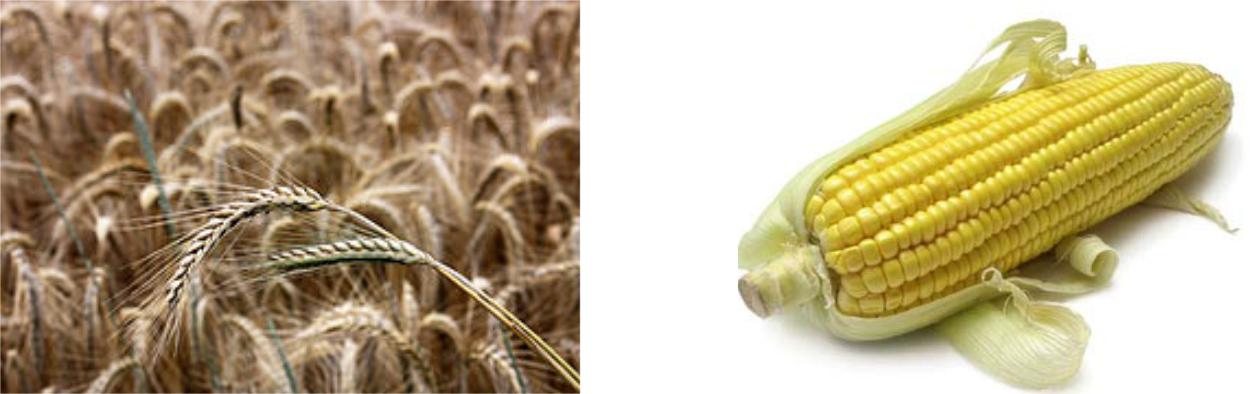 Ответ:Прочитайте текст и выполните задания 4–8.Трудно себе представить изучение живой природы без микроскопа. На протяжении трёх последних столетий микроскоп является одним из основных инструментов учёного-биолога. В настоящее время этим оптическим прибором активно пользуются врач-лаборант и хирург-офтальмолог, учёный -генетик и инженер-эколог. Число профессий, где специалисты применяют микроскоп в своей деятельности, с каждым годом только увеличивается. На уроках биологии вы также пользовались этим прибором. Вспомните его устройство и назначение и выполните задания 4-8.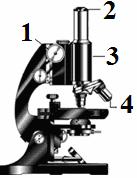 4. Рассмотрите изображение микроскопа. Что на нём обозначено цифрой 4?зеркалообъективтубусокулярОтвет:5. Как называется часть микроскопа, которая позволяет регулировать освещённость поля зрения?тубусзеркалопредметный столиквинт настройкиОтвет:6.    Марии необходимо сделать рисунки мелких клеток. Какой микроскоп ей лучше выбрать для такого исследования?линза окуляра ×7, линза объектива ×40линза окуляра ×20, линза объектива ×20линза окуляра ×15, линза объектива ×40линза окуляра ×5, линза объектива ×80Ответ:7. Рассмотрите микроскопическое строение растительной клетки. Как называется клеточное образование, которое на рисунке обозначено цифрой 3?ядро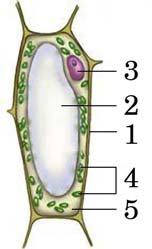 вакуольхлоропластцитоплазмаОтвет:8.  Расположите пункты инструкции по приготовлению препарата кожицы лука в правильном порядке, начиная с подготовки предметного стекла. В ответе запишите соответствующую последовательность цифр.1) Положите кусочек плёнки в каплю воды на предметном стекле.2) С мясистой чешуи оторвите иголкой кусочек поверхностной плёнки пинцетом.3) Пипеткой капните каплю слабого раствора йода на предметное стекло.4) Накройте покровным стеклом.5) Очистите луковицу, разрежьте её вдоль.6) Осторожно расправьте кожицу препаровальной иглой.Ответ:9. Вставьте в текст пропущенные слова, используя термины, приведённые ниже.МХИМхи — это ___________ (А) растения, поскольку размножаются спорами, которые образуются в особых органах — ___________ (Б). В наших лесах встречаются зелёные мхи, например кукушкин лён, и белые мхи, например ___________ (В). Для жизнедеятельности мхов крайне важна вода, поэтому они часто встречаются около лесных стоячих водоёмов: озёр и болот. Многовековые отложения мхов на болотах образуют залежи ___________ (Г) — ценного удобрения и топлива.ПЕРЕЧЕНЬ ТЕРМИНОВ:Ответ:10. Используя таблицу «Состав семян», ответьте на вопросы.а) В семенах какого растения содержится больше всего минеральных солей?Ответ: ______________________________          б) В семенах каких растений содержится более 10% воды?Ответ: ______________________________          в) В семенах какого растения содержится большего всего белков, жиров и углеводов?Ответ: ______________________________11. Какие признаки характерны для большинства представителей царства Бактерии? Выберите три верных ответа из шести и запишите в таблицу цифры, под которыми они указаны.существование во всех средах обитанияспособность образовывать микоризуотсутствие в клетках ядраналичие в клетках ядраполовое размножениеспособность образовывать спорыОтвет:12. Установите соответствие между (1) водорослями и (2) покрытосеменными растениями и признаками, характерными для этих растений.А) Первые, наиболее древние растения.Б) Господствующая группа растений на Земле.В) Не имеют органов и тканей.Г) Имеют вегетативные и генеративные органы.Д) Имеют приспособления к опылению, распространению плодов и семян.Е) Тело состоит из одной или множества сходных клеток.Запишите в ответ цифры, расположив их в порядке, соответствующем буквам:  13. Найдите ошибки в приведенном тексте. Укажите номера предложений, в которых они допущены, объясните их. Ответ запишите ниже.1. Лишайник – это организм, состоящий из спор гриба и одноклеточных водорослей. 2. Клетки водоросли, или цианобактерии, входящие в состав лишайника, фотосинтезируют, обеспечивая гриб органическими соединениями. 3. Чаще всего лишайники размножаются половым путем. 4. Растут лишайники очень быстро. 5. Они – пионеры растительности и первыми поселяются в местах, где ее еще нет. 6. Археологи и биологи используют лишайники для определения возраста почвенных слоев.Ответ:ДатаТемаЗадание по учебникуТекущий контроль18.04Итоговая контрольная работа по биологии за 5 классТекст контрольной работы представлен ниже в этом же файле.Контрольную работу можно выполнить в тетради или распечатать и прислать фото, либо в электронном виде и прислать документ (не забыть подписать!)Срок сдачи Контрольной работы 18.05.20-19.05.20.25.04Голосеменные и покрытосеменные растенияВидеоуроки по теме:https://www.youtube.com/watch?v=8kmdQxWOWhwhttps://www.youtube.com/watch?v=KbzJcC9zT5UПараграф 22, Параграф 23.Ответить на вопросы после параграфа.121)моделирования3)сравнения2)измерения                    4)экспериментальным1) низшее2) коробочка3) семенное4) сорус5) споровое6) сфагнум7) торф8) цветковоеAБВГСостав семянСостав семянСеменаСодержание веществ, в %Содержание веществ, в %Содержание веществ, в %ВодаБелки, жиры,Минеральные солиуглеводыПшеница13,484,71,9Подсолнечник6,789,83,5Горох14,083,62,4Лён8,087,44,6AБВГДЕ